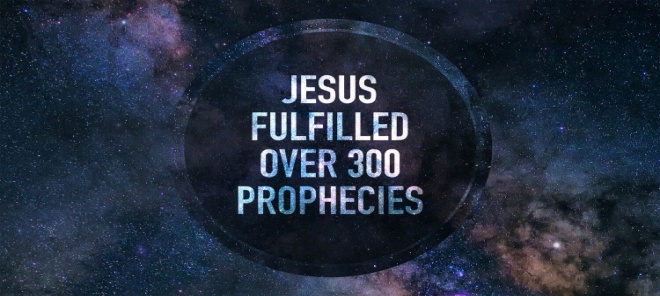 Born of a Virgin: His Divinity!Isaiah 7:14; Matthew 1:22-231.	His Divinity is Essential to His Incarnation; Hebrews 1:1-3Jesus is the Perfect Union of God and ManHe did not just Live among us; He Became one of usJesus is Immanuel: God with usGod is not Far off; Jesus brings Him into ViewJesus is the Father’s Perfect CommunicationThe Father desired to communicate with His created ones from the Beginning via Creation, the Nation of Israel, and the ProphetsNow He has spoken to us by His Son2.	His Divinity is Essential to Our Salvation; Romans 3:23-26His Divinity solves the Divine DilemmaHow can God be Just and also the Justifier?The Solution: Take the penalty upon HimselfThe One Taking the punishment must be same as the One who Set the punishment; He is our Great SubstituteHis Divinity enables Him to be the Perfect SacrificeIn the Old Testament, animals were Continually sacrificed but could only Temporarily cover sinJesus is the Perfect Lamb whose One sacrifice covers All sin for All timeAll other sacrifices and efforts were Futile, but Jesus’ work was Effective; He then Sat down at the Right hand of the FatherHonolulu Assembly of God  Old Testament Prophecies of Christ!  December 4, 2022